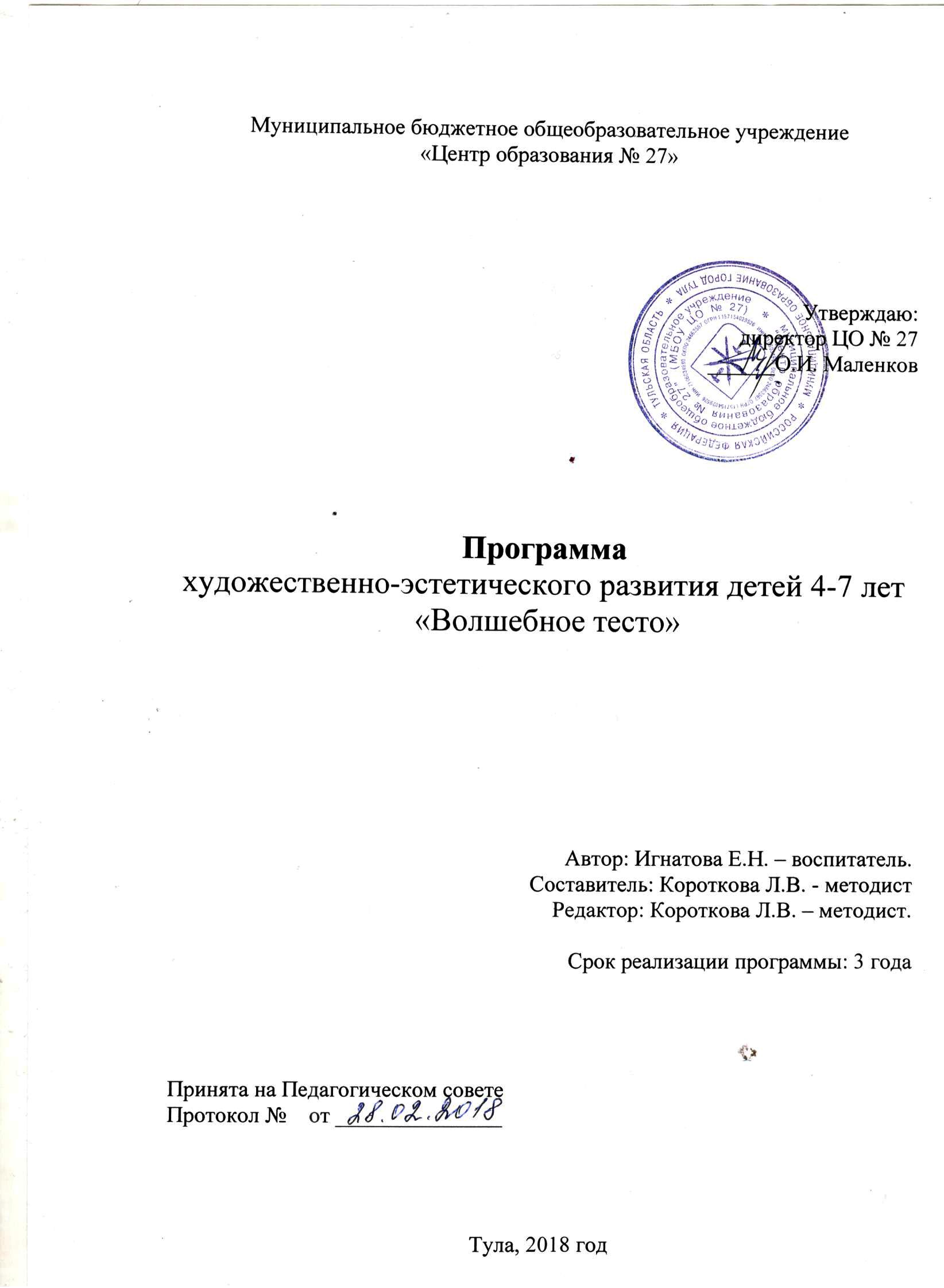 СОДЕРЖАНИЕЛитература…………………………………………………………………  С. 32-33Целевой раздел1.1.Пояснительная запискаС каждым годом становится все больше детей, отстающих в своем развитии от сверстников. Отставание затрагивает и сенсомоторную область, и эмоциональную сферу, и физическую составляющую общего развития ребенка. Во многих случаях возникновение проблем связано со слабым развитием руки дошкольника, а именно с развитием пальцем и координацией движений рук ребенка. Вопросу развития пальцев рук неоправданно мало уделяют внимание, как родители ребенка, так и воспитатели разных возрастных групп детского сада, тогда как уже давно доказано, что человеческие руки – это тот инструмент, при помощи которого можно повлиять на общее развитие дошкольника. В руке спрятаны бескрайние возможности личностного роста и здоровья человека. Так как же можно развить руку малыша? Есть ли для этого какой-либо единственно верный способ? Есть и не один. Этих способов десятки, а то и сотни. И среди них хорошо себя зарекомендовала тестопластика или лепка из соленого теста.Тесто - хороший материал для лепки. Во-первых, оно -  экологически чистый продукт, а это особенно важно, так как  современный детский сад посещает большое количество детей-аллергиков и детей, склонных к различным кожным высыпаниям. Во-вторых, тесто – очень пластичный материал. Из него можно лепить не только предметы, но и целые скульптурные группы, сюжеты, предметы декоративной росписи и многое, многое другое.  Это приятный на ощупь и внешне материал. Он эстетичен, не вызывает у детей чувства брезгливости или страха.  После сушки и раскрашивания, изготовленная ребенком поделка остается  в виде сувенира на долгие годы, что формирует у дошкольника нравственное отношение к себе и результатам своего труда, так как его можно не только сразу же увидеть или потрогать, но и показать другим,  получить их одобрение. Благодаря этому ребенок чувствует себя создателем, творцом. Он  испытывает удовлетворение и гордость за свои достижения.Работа по тестопластике комплексно воздействует на развитие ребенка: повышает сенсорную чувствительность, развивает общую ручную умелость, мелкую моторику; синхронизирует работу обеих рук; формирует умение планировать работу, вносить изменения в процессе реализации задуманного; развивает творчество ребенка.Преимущества соленого теста перед пластилином и глиной:Не липнет к рукам. Легко отмывается и не оставляет следов.Материал экологически безвредный, не аллергенный.Безопасен при попадании в рот.Не требует дополнительного оборудования, муфельных печей. Можно сушить на воздухе.Тесто можно окрасить в любой цвет до начала работы с ним.  Изделие из неокрашенного теста возможно расписать. Есть возможность долгого хранения готового изделия. Для этого его необходимо покрыть лаком. С вылепленными из соленого теста игрушками  можно без боязни играть, они не потеряют форму. Содержание Программы «Волшебное тесто»  реализуется в различных видах детской деятельности:  художественно-речевой, музыкальной, игровой, изобразительной, театрализованной, познавательно-исследовательской, при этом деятельность детей максимально самостоятельная и творческая. В ходе реализации задач Программы педагог осуществляет  поддержку детской инициативы, строит образовательный процесс с учетом интересов детей, используя всё многообразие методов и приемов.В основу  программы положено ознакомление детей, в процессе изготовления подарков и сувениров к различным праздникам, с классическим и народным искусством, национально-региональными особенностями Тульского края.Содержание Программы можно реализовывать как в организованной образовательной деятельности (занятия кружка) во второй половине дня, так и в совместной образовательной деятельности взрослого с ребенком в утренние и вечерние часы. Длительность индивидуальных, подгрупповых и групповых занятий должна соответствовать возрасту детей и требованиям СанПиН относительно организации образовательной деятельности.При использовании содержания Программы для организации занятий кружка педагогам следует помнить следующие правила:Комплектование кружка происходит первые две недели сентября. По окончании комплектования руководителем организации издается приказ о функционировании кружка в течение учебного года. В состав кружка входят дети, изъявившие желание заниматься данным видом деятельности. Зачисление детей в кружок осуществляется на основании согласия родителей (законных представителей) воспитанников группы. В первой декаде сентября руководитель кружка проводит первичную диагностику воспитанников и на ее основе корректирует содержание Программы, составляет учебный план и расписание занятий. Данные документы являются обязательными для ведения кружковой работы.Количество детей в кружке не должно превышать 15 человек. Если выявлено большее количество желающих, то занятия в кружке проводятся по подгруппам. На каждую подгруппу составляется свое расписание занятий. Длительность занятий в кружке определяется возрастом детей и требованиями СанПиН.По итогам занятий в конце учебного года проводится открытое занятие для членов педагогического коллектива и родителей в любой организационной форме (выставка, соревнование детей и взрослых, мастер-класс детей и педагога, обучающий семинар, где наставниками взрослых являются дети и пр.).Итоговая диагностика усвоения детьми содержания Программы является основанием для корректировки Программы и разработки учебного плана на следующий учебный год.Цели и задачи ПрограммыЦель Программы – развитие творческих и коммуникативных способностей детей посредством самовыражения через изготовление изделий из соленого теста.Задачи программы:Познакомить детей с возможностями тестопластики, историей возникновения данного художественного материала и вида творчества.Познакомить и обучить детей технологии изготовления различных изделий из соленого теста.Познакомить детей различными техническими средствами и инструментами  необходимыми для изготовления изделий из соленого теста, обучить навыкам владения ими.Начать формировать простейшие знания о композиции, основах цветоведения, техниках рисунка акварелью и гуашью на объемных предметах.Развивать координацию обеих рук, мелкую моторику.Научить лепить всей кистью и пальцами; изготавливать крупные предметы и мелкие детали, скрепляя их между собой различными способами.Развивать навык использования в работе различных способов лепки, определяя ее необходимость видом лепки, темой, сюжетом, количеством предметов и прочее. Учить использовать в одной работе разные виды лепки: пластическая лепка, конструктивная, комбинированная. Учить использовать различные приемы лепки: скатывание, раскатывание, оттягивание, сглаживание, вдавливание, прижимание, примазывание.Расширять словарный запас, кругозор, эстетический вкус.         Содействовать развитию творческого воображения, фантазии.Воспитывать настойчивость, терпение, аккуратность, стремление доводить начатое дело до конца.Воспитывать правильную самооценку, умение общаться со сверстниками и работать в коллективе.Воспитывать ценностное отношение к человеку, его культуре, труду, культурному наследию.Создать благоприятную атмосферу для неформального общения детей, увлеченных общим делом.Помочь ребенку найти друзей и реализоваться не только в процессе творчества, но и в общении со сверстниками, педагогами, родителями.Научить детей самостоятельно интересно организовывать досуг, ориентировать их на дальнейшее познание и творчество в жизни.Принципы и подходы к формированию ПрограммыПри разработке Программы использованы следующие принципы:-принцип доступности и последовательности - предполагает построение учебного процесса от простого к сложному.Учет возрастных особенностей – содержание и методика работы ориентированы на детей конкретного возраста.Принцип наглядности предполагает широкое использование наглядных и дидактических пособий, технических средств обучения, делающих образовательный процесс более эффективным.Принцип связи интересов и потребностей детей с задачами учебного плана конкретного занятия. Принцип результативности – в программе указано, что узнает и чему научится ребенок.Принцип актуальности - предполагает максимальную приближенность содержания образовательного процесса к реальным условиям жизни и деятельности детей.Принцип деятельностного подхода – любые знания приобретаются детьми во время активной деятельности.Образовательная деятельность строится таким образом, чтобы воспитанники сознательно и активно овладевали знаниями и техникой работы с соленым текстом, проявляли личное и коллективное творчество, самостоятельность, инициативность.В Программе учитываются следующие подходы к организации образовательного процесса:1) личностно-ориентированный  - ставит в центр образовательной системы личность ребенка, развитие его индивидуальных способностей. В рамках личностно-ориентированного подхода перед педагогом стоят следующие задачи - помочь ребенку в осознании себя личностью, выявление, раскрытие его творческих возможностей, способствующих становлению самосознания и обеспечивающих возможность самореализации и самоутверждения.2) деятельностный подход - предполагает, что в основе развития ребенка лежит не пассивное созерцание окружающей действительности, а активное и непрерывное взаимодействие с ней. Совместная деятельность ребенка и взрослого выстраивается на основе сотрудничества; ребенок, если не равен, то равноценен взрослому и активен не менее взрослого.Характеристика особенностей сенсомоторного и художественного развития детей 4-7 летСенсорное развитие в дошкольном периоде – это совершенствование ощущений, восприятий, наглядных представлений. В этом возрасте у детей снижаются пороги ощущений, повышаются острота зрения и точность цветоразличения, развивается фонематический и звуковысотный слух, значительно возрастает точность оценок веса предметов.В результате сенсорного развития ребенок овладевает перцептивными действиями, основная функция которых заключается в обследовании объектов и вычленении в них наиболее характерных свойств, а также в усвоении сенсорных эталонов, общепринятых образцов чувственных свойств и отношений предметов. Наиболее доступными для дошкольника сенсорными эталонами являются геометрические формы (квадрат, треугольник, круг) и цвета спектра.У детей пяти и шести лет появляется стремление более планомерно и последовательно обследовать и описать предмет. При рассмотрении они вертят предмет в руках, ощупывают его, обращая внимание на наиболее заметные особенности. Только к семи годам дети не нуждаются в том, чтобы держать предмет в руках, они вполне успешно описывают его свойства, пользуясь только зрительным восприятием.Как считают И.Ю. Кулагина и В.Н. Колюцкий, на протяжении дошкольного периода складываются три основных вида действий восприятия: действия идентификации, действия отнесения к эталону и моделирующие действия.Действия идентификации выполняются в случае, когда свойство воспринимаемого предмета полностью совпадает с эталоном, идентично ему (яблоко круглое, как мяч). При необходимости определить форму предмета старшие дошкольники, если им дают в качестве образцов простейшие геометрические фигуры, прибегают к прикладыванию их к предмету и таким путем устанавливают сходство и различие. Когда ребенку нужно определить цвет предмета, он также на первых порах пытается использовать реальный образец (карандаш, цветную палочку и т.д.).Пытаясь воспроизвести в рисунке, конструкции, аппликации сложную форму, ребенок действует путем проб и ошибок. Созданные им рисунки, конструкции, аппликации представляют собой более или менее точные модели предметов. Соотнося эти модели с предметами, ребенок замечает ошибки, несоответствия, учится их исправлять. Так формируется умение расчленять на составные части сложную форму предметов, устанавливать, как эти части расположены, связаны между собой. Моделирование превращается в способ анализа формы предмета.Обучение действиям восприятия, так же как ознакомление с сенсорными эталонами, проводят в связи с обучением детей продуктивным видам деятельности. Особое значение приобретает сенсорное воспитание для развития слухового восприятия. Существенное значение при этом имеют и движения рук, ног, всего корпуса, которые помогают ребенку уловить ритм музыкальных произведений или стихов.К концу дошкольного возраста появляется ориентировка в пространстве, независимая от собственной позиции, умение менять точки отсчета.Ориентировка во времени создает для ребенка большие трудности, чем ориентировка в пространстве. Усваивая представления о времени суток, дети, прежде всего, ориентируются опять-таки на собственные действия: утром умываются, завтракают; днем играют, занимаются, обедают; вечером ложатся спать. Представления о временах года усваиваются по мере знакомства с сезонными явлениями природы. Во второй половине дошкольного детства ребенок, как правило, усваивает эти временные обозначения, начинает правильно их употреблять.К концу дошкольного возраста дети начинают более или менее правильно оценивать перспективное изображение, но и в этот период оценка чаще всего основывается на знании правил такого изображения, усвоенных с помощью взрослых, а не на непосредственном восприятии перспективных отношений. Удаленный предмет, изображенный на картинке, кажется ребенку маленьким, но ребенок догадывается, что на самом деле он большой. Того уровня, на котором рисунок воспринимается правильно без всяких дополнительных рассуждений, в дошкольном возрасте достичь еще невозможно.Л. Метиева и Э. Удалова отмечают следующие особенности сенсорного развития в дошкольном возрасте:– зрительные восприятия становятся ведущими при ознакомлении с окружающим;– осваиваются сенсорные эталоны;– возрастает целенаправленность, планомерность, управляемость, осознанность восприятия;– с установлением взаимосвязи с речью и мышлением, восприятие интеллектуализируетсяВ этот период дети эмоционально откликаются на художественные произведения, в которых переданы различные эмоциональные состояния людей, животных. Активнее проявляется интерес к музыке, разным видам музыкальной деятельности. К 4 годам в рисунках появляются детали. Замысел детского рисунка может меняться по ходу изображения. Дети владеют простейшими техническими умениями и навыками: насыщают ворс кисти краской, промывают кисть по окончании работы, используют цвет для украшения рисунка. Изменяется композиция рисунков: от хаотичного расположения штрихов, мазков, форм дети располагают предметы ритмично в ряд, повторяя изображения по нескольку раз. Рисует прямые горизонтальные и вертикальные линии, раскрашивает простые формы. Схематично рисует дом, человека, дерево.В процессе лепки дети могут раскатывать пластические материалы круговыми и прямыми движениями ладоней рук, соединять готовые части друг с другом, украшать вылепленные предметы, используя стеку.Конструирование начинает носить характер целенаправленной деятельности (от замысла к поиску способов её исполнения). Они могут изготавливать поделки из бумаги, природного материала; начинают овладевать техникой работы с ножницами; составляют композиции из готовых и самостоятельно вырезанных простых форм.В 5-7 лет работы детей характеризуются большой самостоятельностью в определении замысла, сознательным выбором средств выразительности, достаточно развитыми эмоционально-выразительными и техническими умениями. В изобразительной деятельности дети могут целенаправленно следовать к своей цели, преодолевая препятствия и не отказываясь от своего замысла. Созданные изображения становятся похожи на реальный предмет, узнаваемы и включают множество деталей. Совершенствуется и усложняется техника рисования. Дети могут передавать характерные признаки предмета: очертания формы, пропорции, цвет. В рисовании они могут создавать цветовые тона и оттенки, осваивать новые способы рисования, использовать способы различного наложения цветового пятна, а цвет как средство передачи настроения, состояния, отношения к изображаемому или выделения в рисунке главного.Многие дети, владеющие основами изобразительной деятельности, не обладают достаточно осознанными образными представлениями о явлениях действительности. В лепке дети могут создавать изображения с натуры и по представлению, также передавая характерные особенности знакомых предметов и используя разные способы лепки.В аппликации дошкольники осваивают приёмы вырезания одинаковых фигур или деталей из бумаги, сложенной пополам, гармошкой.Дети способны конструировать по схеме, фотографиям, заданным условиям, собственному замыслу постройки из разнообразного строительного материала, дополняя их архитектурными деталями; делать игрушки путём складывания бумаги; создавать фигурки людей, животных, героев литературных произведений из природного материала.Наиболее важное достижение детей - овладение композицией с учётом пространственных отношений, в соответствии с сюжетом и собственным замыслом. Они могут создавать многофигурные сюжетные композиции, располагая предметы ближе, дальше.Дети проявляют интерес к коллективным работам и могут договариваться между собой.К концу дошкольного детства у ребенка появляется осознанная самостоятельность: от культуры самообслуживания до умения самостоятельно принимать решения и отвечать за свои поступки.Методы работы с детьми 4-7 летВ работе с детьми используются следующие методы и приемы:рассматривание произведений искусства (экскурсии, занятия с использованием слайдов, просмотр иллюстраций, открыток и пр.);слушание отрывков музыкальных произведений;беседы; коллективное обсуждение плана действий, сюжетной лини поделки, цветовое решение и пр.коллективное обсуждение результатов работы с соленым тестом, анализ ошибок и поиск способов их исправления;коллективная работа по монтажу выставки поделок;дидактические и сюжетно-ролевые игры;наблюдения в природе;упражнение; рассматривание образца; показ способов выполнения поделки или ее элементов;чтение отрывков произведений художественной литературы;совет, поощрение, критическое замечание, одобрение и пр.Планируемы результаты освоения ПрограммыПервый год обучения:Дети узнают способы приготовления теста, у них будет сформирован интерес к лепке из соленого теста.Они  приобретут знание о необходимых инструментах для работы с тестом; познакомятся с приемами скатывания прямыми движениями; круговыми движениями; расплющивания; соединения в виде кольца; защипывания края формы; лепки предметов из нескольких частей.  Познакомятся с пропорцией, научатся оттягивать части от основной формы;  сглаживать поверхности формы; присоединять части; прижимать, примазывать, вдавливать.Познакомятся с лепкой предметов из нескольких частей, с разными видами лепки (с натуры, по представлению, по воображению). Их изделия приобретут устойчивость, выразительность, динамику.При выполнении работы смогут использовать дополнительный материал. Приобретут первичные навыки владения стекой.Второй год обучения:В процессе лепки дети научаться использовать различные приемы: сплющивание; защипывание,   соединение  краев теста, оттягивание;  сглаживание;  вдавливание;  прижимание;  примазывание;   раскатывание.У них усовершенствуются навыки  лепки из нескольких частей с соблюдением  пропорций; лепки из целого куска.Познакомятся с новым видом лепки - лепка с натуры; лепка по представлению; закрепятся навыки лепки по воображению.Образы станут более выразительными, более яркой динамика движения. Дети начнут создавать композиции из  2-3 предметов; передавать позу, соблюдать общую пропорцию.Поделки приобретут устойчивость.Дети познакомятся со способами создания рельефа, росписями.Дополнительный материал начнут использовать по собственной инициативе. Познакомятся с разновидностями стек и способами работы с ними.Третий год обучения:Все навыки, приобретенные за 2 предыдущих года обучения, станут более качественными.Дети познакомятся с декоративной лепкой. Научатся выполнять коллективные работы, устраивать общие выставки работ. Познакомятся с некоторыми правилами оформления выставок.Целевые ориентиры на этапе завершения изучения Программы.Целевые ориентиры определяются независимо от форм реализации Программы, а также от ее характера, особенностей развития детей и Организации, реализующей Программу. Целевые ориентиры не подлежат непосредственной оценке, в том числе в виде педагогической диагностики (мониторинга), и не являются основанием для их формального сравнения с реальными достижениями детей. Они не являются основой объективной оценки соответствия установленным требованиям образовательной деятельности и подготовки детей.На этапе завершения образования по Программе ребенок:овладевает творческими способностями;знаком с историей возникновения тестопластики, ее возможностями;знаком с технологией изготовления различных изделий из соленого теста;владеет различными материалами и приспособлениями, необходимыми для изготовления изделий из соленого теста;имеет представление о композиции, основах цветоведения;у ребенка развита координация движения рук, мелкая моторика;умеет лепить всей кистью и пальцами, делать мелкие детали пальчиком и прищипыванием;использует в работе различные способы лепки: пластический, конструктивный, комбинированный; а также различные приемы лепки: скатывание, раскатывание, оттягивание, сглаживание, вдавливание, прижимание, примазывание;хорошо владеет устной речью;эмоционально отзывается на красоту окружающего мира;активно взаимодействует со сверстниками и взрослыми;обладает развитым воображением;умеет оборудовать рабочее место;знает правила высушивания, раскрашивания, хранения изделий из теста;проявляет ответственность за начатое дело;умеет отламывать от большого куска теста небольшие кусочки;умеет скатывать куски теста круговыми движениями рук в шарики;умеет раскатывать куски теста прямыми движениями рук в столбики, колбаски;пользуется инструментами и приспособлениями, необходимыми при изготовлении изделий из соленого теста;соблюдает технику безопасности;оценивает свою работу и работы своих товарищей;работает в коллективе.Содержательный раздел2.1.Организация образовательной деятельности. Настоящая программа предназначена для работы с детьми в возрасте 4-7 лет, рассчитана на три года обучения и поэтапное освоение материала.В группу первого года обучения принимаются дети 4-5 лет при наличии соответствующего интереса. В группу 2-го и 3-го года обучения принимаются дети 5-7 лет, освоившие базовый курс и вновь прибывающие в дошкольную организацию. Недостающие навыки и умения восполняются на индивидуальных занятиях.Максимальное количество детей в группе – 15 человек.Вся работа кружка строится в три этапа:На первом этапе, у воспитанников идет развитие элементарной грамотности, посредством усвоения, заложенного в программе объема знаний. Воспринимая новую информацию и повторяя образец, предлагаемый педагогом, дети, перенимая опыт, приобретают начальные умения. На втором этапе обучения знания и умения детей расширяются и уточняются. Воспитанники применяют полученные знания и умения для самостоятельного решения поставленной задачи. На третьем этапе  формируется функциональная грамотность.  Дети самостоятельно выбирают способы лепки при создании выразительных образов, используя для этого освоенные технические приёмы.Образовательная деятельность проводится один раз в неделю. Длительность занятий соответствует возрасту детей: 4-5 лет – 20 мин., 5-6 лет – 25 мин., 6-7 лет – 30 мин. Ежегодно занятия в кружке начинаются с 3 недели сентября и заканчиваются до 25 мая. С 1 по 15 сентября проходит первичная  или вторичная диагностика (при необходимости), корректируется учебный план, формируется списочный состав кружка, издаются локальные акты, вносятся соответствующие записи в родительские договоры.С 20 по 25 мая проводится диагностика усвоения детьми задач соответствующего года обучения, готовятся отчетные документы по итогам работы за учебный год. Материалы сдаются в методический кабинет дошкольной организации.К работе кружка, по возможности, привлекаются родители воспитанников. Один раз в год для родителей проводится открытое мероприятие. Один раз в год на родительском собрании обсуждается вопрос эффективности работы кружка.Мониторинг эффективности дополнительного образования в дошкольной организации проводится 1 раз ежегодно. Материалы мониторинга обсуждаются на педагогическом совете и подшиваются в папку «Контроль».Организация образовательного процесса осуществляется в различных, адекватных дошкольному возрасту формах, выстраивается с учетом потребностей и интересов детей. Основной мотив участия (неучастия) ребенка в образовательном процессе – наличие (отсутствие) интереса. В рамках деятельностного подхода перед педагогом стоят следующие задачи: создавать условия, обеспечивающие позитивную мотивацию детей, что позволяет сделать их деятельность успешной; учить детей самостоятельно ставить перед собой цель и находить пути и средства ее достижения; создавать условия для формирования у детей навыков оценки и самооценки.Программа предусматривает использование индивидуальной формы работы воспитанников. Индивидуальная форма предполагает самостоятельную работу дошкольника. При этом педагог оказывает ребенку такую помощь, которая не подавляет его активности и способствует выработке навыков самостоятельной работы.Форма образовательного процесса. Основная масса времени образовательной деятельности отводится на лекционно-практические занятия, где оптимально сочетаются теория и практические упражнения. Это обусловлено спецификой курса: чтобы эффективно овладеть навыками работы с соленым тестом, нужно вслед за теоретическим изучением приемов отработать их на практике.Среди методов, определяемых по источнику информации, используется объяснение (при знакомстве со свойствами теста, с терминами), инструктаж (объяснение правильных приемов работы, исправление и предупреждение ошибок), беседа (необходима для приобретения новых знаний и закрепления их путем устного обмена мнениями). Демонстрационные методы реализуют принцип наглядности обучения. Демонстрация присутствует практически на каждом занятии и сочетается со словесными методами.В ходе реализации задач Программы происходит интеграция 5 образовательных областей. В каждой образовательной области  решается свой бор программных задач. Образовательная область «Социально-коммуникативное развитие»: развитие свободного общения со взрослыми и детьми по поводу процесса и результатов продуктивной деятельности, формирование гендерной, семейной принадлежности, патриотических чувств, чувства принадлежности к мировому сообществу, реализация партнерского взаимодействия «взрослый-ребенок» для обогащения содержания области.Образовательная область «Познавательное развитие»: сенсорное развитие, формирование целостной картины мира, расширение кругозора в сфере изобразительного искусства, творчества, формирование элементарных математических представлений.Образовательная область «Речевое развитие»: практическое овладение воспитанниками нормами речи.Образовательная область «Художественно-эстетическое развитие»:использование художественных произведений для обогащения содержания области, развитие детского творчества, приобщение к различным видам искусства, развитие художественного восприятия и эстетического вкуса использование музыкальных произведений для обогащения содержания области, развитие детского творчества, приобщение к различным видам искусства.Образовательная область «Физическое развитие»: развитие мелкой моторики, развитие детского творчества, приобщение к различным видам искусства, формирование трудовых умений и навыков, воспитание трудолюбия в во всех видах продуктивной деятельности, воспитание ценностного отношения к собственному труду, труду других людей и его результатам.2.2. Диагностика результативности работы по ПрограммеСистема оценки результатов освоения Программы имеет своей цельюопределение уровня развития художественно-творческих способностей ребенка и степень достижения им планируемых результатов рабочей программы.Диагностика уровня художественно-творческого развития детей дошкольного возраста базируется на требованиях программы «От рождения до школы» под редакцией Н.Е. Вераксы, Т.С. Комаровой, М. А. Васильевой и позволяет выявить качественный и количественный уровни усвоения материала. Результаты используются только для оптимизации образовательной работы, и дают возможность наглядно увидеть слабые стороны в усвоении Программы каждым ребенком и, соответственно, целенаправленно и продуктивно организовать их творческую деятельность.Система оценки осуществляется в форме регулярных наблюдений педагога за детьми в повседневной жизни и в процессе образовательной деятельности с ними: самооценка, процесс творческой деятельности, анализ продуктов детской деятельности.Для детей 4-5 лет диагностика проводится 2 раза в год: вводная – с 1 по 15 сентября, итоговая  (по результатам работы за год)  с 20 по 25 мая. Для детей 5-7 лет диагностика проводится 1 раз в год с 20 по 25 мая. В качестве критериев оценки уровней развития определены следующие показатели:1.Содержание изображения.1.1 Передача формы:-форма передана точно – высокий уровень;-есть незначительные искажения – средний;-искажения значительные, форма не удалась – ниже среднего.1.2.Строение предмета:-части расположены верно – высокий;-есть незначительные искажения – средний;-пропорции предмета переданы не верно – ниже среднего.1.3.Передача пропорций предмета в изделии:-пропорции предмета соблюдаются – высокий;-есть незначительные искажения – средний;-пропорции предмета переданы не верно – ниже среднего.1.4. Композиция. а) расположение фигур:-расположение фигур продумано - высокий;-по всей доске – средний.-не продумано, носит случайный характер – ниже среднего.б) отношение по величине разных изделий, составляющих сюжет:-соблюдается пропорциональность в изделии разных предметов – высокий;-есть незначительные искажения – средний;-пропорциональность разных предметов передана не верно – ниже среднего.1.5. Цветовое решение изображения:-передан реальный цвет предметов – высокий;-есть отступление от реальной окраски – средний;-цвет предметов передан не верно – ниже среднего.2.Анализ процесса деятельности.2.1. Регуляция деятельности. а) отношение к оценке взрослого:-адекватно реагирует на замечания взрослого, стремится исправить ошибки, не точности – высокий;-эмоционально реагирует на оценку взрослого (при похвале - радуется, темп работы увеличивается, при замечании снижается, деятельность замедляется или вовсе прекращается – средний;-безразличен к оценке взрослого (деятельность не изменяется) – ниже среднего.б) оценка ребенком, созданного им изображения:-адекватна – высокий;-неадекватна (завышенная, заниженная) – средний;-отсутствует – ниже среднего.в) эмоциональное отношение к деятельности: насколько ярко (сильно, средне, безразлично) ребенок относится:-к предложенному заданию – высокий;-к процессу деятельности – средний;-к продукту собственной деятельности – ниже среднего.2.2. Уровень самостоятельности:-выполняет задания самостоятельно, без помощи педагога, в случае необходимости обращается с вопросами – высокий;-требуется незначительная помощь, с вопросами к взрослым обращается редко – средний;-необходима поддержка и стимуляция деятельности со стороны взрослого, сам с вопросами к взрослым не обращается – ниже среднего.3.Творчество.3.1. Самостоятельность замысла.3.2. Оригинальность изображения.3.3. Стремление к наиболее полному раскрытию замысла.4.Формирование культуры труда и совершенствование трудовых навыков. Оцениваются умения:-организовать своё рабочее место;-рационально использовать необходимые материалы;-аккуратность выполнения работы.Оценка детских работ по критерию «творчество» и «Формирование культуры труда» и названным в нем показателям носит не количественный, а качественный характер и дается в описательной форме.2.3. Содержание образовательной работы Первый год обучения. Программные задачи и планирование работыДети узнают способы приготовления теста, у них будет сформирован интерес к лепке из соленого теста.Они  приобретут знание о необходимых инструментах для работы с тестом; познакомятся с приемами скатывания прямыми движениями; круговыми движениями; расплющивания; соединения в виде кольца; защипывания края формы; лепки предметов из нескольких частей.  Познакомятся с пропорцией, научатся оттягивать части от основной формы;  сглаживать поверхности формы; присоединять части; прижимать, примазывать, вдавливать.Познакомятся с лепкой предметов из нескольких частей, с разными видами лепки (с натуры, по представлению, по воображению). Их изделия приобретут устойчивость, выразительность, динамику.При выполнении работы смогут использовать дополнительный материал. Приобретут первичные навыки владения стекой.Второй год обучения. Программные задачи и планирование работыВ процессе лепки дети научаться использовать различные приемы: сплющивание; защипывание, соединение  краев теста,  оттягивание;  сглаживание;  вдавливание;  прижимание;  примазывание;   раскатывание.У них усовершенствуются навыки  лепки из нескольких частей с соблюдением  пропорций; лепки из целого куска.Познакомятся с новым видом лепи - лепка с натуры; лепка по представлению; закрепятся навыки лепки по воображению.Образы станут более выразительными, более яркой динамика движения. Дети начнут создавать композиции из  2-3 предметов; передавать позу, соблюдать общую пропорцию.Поделки приобретут устойчивость.Дети познакомятся со способами создания рельефа, росписями.Дополнительный материал начнут использовать по собственной инициативе. Познакомятся с разновидностями стек и способами работы с ними.Третий год обучение. Программные задачи и планирование работыВсе навыки, приобретенные за 2 предыдущих года обучения, станут более качественными.Дети познакомятся с декоративной лепкой. Научатся выполнять коллективные работы, устраивать общие выставки работ. Познакомятся с некоторыми правилами оформления выставок.2.4.Формы, способы, методы и средства реализации Программы Среди методов, определяемых по источнику информации, используется объяснение (при знакомстве со свойствами теста, с терминами), инструктаж (объяснение правильных приемов работы, исправление и предупреждение ошибок), беседа (необходима для приобретения новых знаний и закрепления их путем устного обмена мнениями). Демонстрационные методы реализуют принцип наглядности обучения. Демонстрация присутствует практически на каждом занятии и сочетается со словесными методами.Программа представляет собой систему дополнительного образования художественно-эстетического развития   детей среднего  и старшего дошкольного возраста. Она рассчитана на три году обучения. Может реализовываться как на занятиях кружка, так и в индивидуальной работе с детьми в процессе реализации индивидуального образовательного маршрута.Обучение проводится на основе специфического для дошкольного возраста вида деятельности – игры.В основу программы положена идея развития личностного потенциала ребенка и его психическое становление посредством  освоения и преобразования действительности (в том числе и самого себя). Главная цель программы – развитие творческих и коммуникативных способностей детей посредством самовыражения через изготовление изделий из соленого теста.Задачи и содержание образования меняются в зависимости от возраста и индивидуальных особенностей детей.При отборе содержания и методов работы с детьми учитываются основная идея программы, личностно-ориентированный подход к развитию ребенка, технология системно-деятельностного образования, технология работы с соленым тестом, классическая методика изобразительной деятельности в детском саду, элементы технологии ТРИЗ. Педагог в процессе обучения создает положительную эмоциональную атмосферу содружества взрослого и ребенка.При реализации содержания программы используются разнообразные формы организации образовательной деятельности:игры-дидактические, фрагменты сюжетно-ролевых,   театрализованные,  игры имитационного характера;просмотр и обсуждение мультфильмов;обсуждение   художественно-познавательных   произведений, рассматривание    и    обсуждение    иллюстрированных энциклопедий по темам занятий;создание педагогических и проблемных ситуаций, рассказы воспитателя   об интересных фактах и событиях, ситуативные разговоры с детьми;наблюдения за сезонными и погодными изменениями;проектная деятельность, познавательно-исследовательская деятельность, экспериментирование, простейшие опыты;  чтение отрывков из художественных произведений.Для успешной реализации Программы в дошкольной организации созданы следующие психолого-педагогические условия:- уважение взрослых к человеческому достоинству детей, формирование и поддержка их положительной самооценки, уверенности в собственных возможностях и способностях;- использование в образовательной деятельности форм и методов работы с детьми, соответствующих их возрастным и индивидуальным особенностям;- построение образовательной деятельности на основе взаимодействия взрослых с детьми;- поддержка взрослыми положительного, доброжелательного отношения детей друг к другу и взаимодействия детей друг с другом в разных видах деятельности;- поддержка инициативы и самостоятельности детей в специфических для них видах деятельности;- возможность выбора детьми материалов, видов активности, участников совместной деятельности и общения;- защита детей от всех форм физического и психического насилия;- поддержка родителей в воспитании детей, охране и укреплении их здоровья, вовлечение семей непосредственно в образовательную деятельность.В целях эффективной реализации Программы в дошкольной организации созданы условия для консультативной поддержки родителей по вопросам образования и охраны здоровья детей.2.5.Особенности взаимодействия с семьями воспитанниковВажнейшим условием обеспечения эффективного усвоения детьми содержания Программы и целостного развития личности ребенка является  конструктивное взаимодействие с семьей.Задачи построения взаимодействия с семьей:1. установление доверительных отношений с семьей каждого ребенка.2. обеспечение родителей педагогической информацией.3. реализация единого подхода к ребенку с целью его личностного развития.Условия успешной работы с родителями: целенаправленность, систематичность, плановость; доброжелательность и открытость.Сотрудничество с родителями строится на основе следующих принципов:принятие каждого ребенка как уникальной личности;учет пожеланий и предложений родителей;рассматривать воспитание и развитие детей не как свод общих приемов, а как искусство диалога с конкретным ребенком и его родителями;с уважением относится к тому, что создается самим ребенком.Основные направления и формы взаимодействия с семьей: знакомство с семьей. Информирование родителей о ходе образовательного процесса: дни открытых дверей, индивидуальные и групповые консультации, родительские собрания, мастер-классы, оформление информационных стендов, создание памяток, организация выставок детского творчества. Привлечение родителей к организации конкурсов,  к участию в детской исследовательской и проектной деятельности.3.Организационный раздел3.1.Материально-техническое обеспечение Программы Техника работы с соленым тестом несложная. Она не требует значительных денежных затрат, не занимает много времени и не нуждается в специальном оборудовании для обработки готовых изделий. Из соленого теста можно создать бесконечное множество образов, каждый раз находить новые варианты и способы лепки. Однако его возможности становятся практически неограниченными при условии, если удастся правильно вымесить тесто.Рецепт тестаСмешайте в миске 2 стакана муки, 1 стакан мелкой соли и добавьте немного воды. Хорошо перемешайте. Тесто должно быть мягким и очень пластичным, приятным на ощупь.Хранение тестаНа открытом воздухе тесто быстро обветривается и становится хрупким. Лучше его положить в полиэтиленовый пакет. А если предполагается хранить его несколько дней, то поместить в холодильник.Окрашивание теста и готовых поделокОкрашивание теста при замешивании. После того как мука смешана с солью, нужно получившуюся массу разделить на несколько порций и в каждую добавить подкрашенную воду. Окрашивая разными цветами порции смеси, мы получаем различную окраску соленого теста. Можно в качестве красителя использовать пищевую краску, гуашь или акварель. После замеса тесто следует разложить в полиэтиленовые пакеты или пластиковые емкости по цветам.3.2.Развивающая предметная среда Минимальный набор инструментов и дополнительных материалов, необходимых для лепки из соленого теста: * доски, упаковочная плёнка, скалки для раскатывания теста; * салфетки - бумажные и тканевые; * различные стеки или предметы их заменяющие: ручки, карандаши, зубочистки, палочки, пластиковые ножи;инструменты для нанесения рисунка на поверхность теста: расчёски, зубные щётки, пластиковые вилки, ложки, палочки от чупа-чупсов; * печатки и штампы для нанесения рисунка: соломинки от коктейля, крупные пуговицы, монеты, колпачки фломастеров, пробки, камушки, ракушки;·  формочки для кексов, формочки для игр с песком;· трафаретки для печенья, пластиковые крышки, колпачки  от шариковых ручек, бумажные шаблоны, соломинки от коктейля;·  соединительные детали: соломинки от коктейля, использованные стержни от шариковых ручек, палочки;·  природный материал (ракушки, перья, шишки, каштаны, жёлуди, перья, зёрна, травинки, семена, косточки);  бросовый материал (пробки, спички, коробки, катушки из-под ниток, втулки из-под скотча, пенопласт, кусочки ткани, нитки);·  пуговицы, бисер, блестки, фольга;·  клей ПВА;·  кисточки разных размеров, краски акварельные, гуашь, фломастеры.Сделать кусты или волосы для фигурки из теста можно, пропустив тесто через дуршлаг или чеснокодавилку. Лопатка для жаренья рыбы очень удобна для переноса фигурок без повреждений или перекладывания фигурок с противня. Лопаточкой можно наносить рисунок на поверхность теста. Линейкой удобно делит тесто на части. Ножницы нужны для того, чтобы обозначить иголки ежа или сделать фигурке рот.3.3.Методическое обеспечение Программы Прежде чем начать лепить, кусочек теста хорошенько разминают в руках. Приемы изготовления поделок из соленого теста очень схожи с приемами работы с пластилином: фигурки лепят и украшают, вытягивая отдельные детали, свивая жгуты, соединяя части. Нужно учитывать, что тесто более нежный материал и отдельные детали примазывать не надо, а просто место соединения смочить водой. Скрепить детали также можно следующим образом: насадить на каркас из трубочки, палочки, проволоки; сделать надрез (разрез) стекой, вставить в него деталь и плотно сжать; положить на шов жгутик и разгладить.Вылепленное изделие сушится в духовке при низкой температуре и с открытой дверцей, на воздухе или комбинированным способом (сначала поделку выдерживают 1-2 дня на воздухе, затем досушивают в духовке).Время запекания в духовке варьируется в зависимости от размеров изделия. Для сушки толстых изделий требуется несколько часов, другие изделия могут быть готовы после недолгого периода запекания.Если изделие перед запеканием смазать яичным желтком, разведенным с одной-двумя столовыми ложками воды, то тесто приобретет красивый золотистый оттенок.Хранение и реставрация готовых поделокПоделки из соленого теста следует хранить в сухом месте, иначе они напитаются влагой и раскрошатся. Обращаться с ними нужно осторожно. Однако, если какой-то элемент отломается, его можно приклеить клеем ПВА. Если по изделию пошли трещины, их можно заделать продолговатыми кусочками теста.Уход за поделками из соленого тестаПыль, оседающую на изделия, необходимо удалять с помощью фена для сушки волос или толстой мягкой кисточки. Поделки из соленого теста можно время от времени просушивать в духовке.Для грамотного ведения работы, педагогу необходимо иметь достаточное количество знаний и умений. Предлагаемая литература поможет ему овладеть всем необходимым.1. О. А. Гильмутдинова. Занятие лепкой с детьми дошкольного и младшего школьного возраста. 74с.2. И. А. Лыкова. Мы лепили, мы играли. ООО «Карапуз – дидактика» 2007.3. Т. О. Скребцова, Л. А. Данильченко. Лепим поделки и сувениры. Ростов-на-Дону «Феникс», 2009 -250 с.4. Е. Жадько, Л. Давыдова. Поделки и аксессуары из соленого теста. Ростов – на –Дону «Феникс», 2006- 217с.5. И. Кискальт. Соленое тесто. М.: «Аст –пресс», 2002- 142с.6. В. А. Хоменко. Лучшее поделки. Шаг за шагом. Харьков, 20097. В. А. Хоменко. Соленое тесто шаг за шагом. Харьков 2007 -63с.8. Б. Халезова, Н. А. Курочкина. Лепка в детском саду. М.: «Просвещение», 1985 -140 с.10. И. Н. Хананова. Соленое тесто. М.: «Аст-пресс», 104с. 11. А. В. Фирсова. Чудеса из соленого теста. – М.: Айрис-пресс, 2008 –32с.12. О. В. Корчинова. Детское прикладное творчество. Ростов- на- Дону  «Феникс», 2005-316с.13. Мэри-Энн Кол. Дошкольное творчество. Минск -2005 - 252с.4.Дополнительный раздел  4.1.Особенности художественного развития детей 4-7 летК 4 годам в рисунках появляются детали. Замысел детского рисунка может меняться по ходу изображения. Дети владеют простейшими техническими умениями и навыками: насыщают ворс кисти краской, промывают кисть по окончании работы, используют цвет для украшения рисунка. Изменяется композиция рисунков: от хаотичного расположения штрихов, мазков, форм дети располагают предметы ритмично в ряд, повторяя изображения по нескольку раз. Рисует прямые горизонтальные и вертикальные линии, раскрашивает простые формы. Схематично рисует дом, человека, дерево.В процессе лепки дети могут раскатывать пластические материалы круговыми и прямыми движениями ладоней рук, соединять готовые части друг с другом, украшать вылепленные предметы, используя стеку.Конструирование начинает носить характер целенаправленной деятельности (от замысла к поиску способов её исполнения). Они могут изготавливать поделки из бумаги, природного материала; начинают овладевать техникой работы с ножницами; составляют композиции из готовых и самостоятельно вырезанных простых форм.В 5-7 лет работы детей характеризуются большой самостоятельностью в определении замысла, сознательным выбором средств выразительности, достаточно развитыми эмоционально-выразительными и техническими умениями. В изобразительной деятельности дети могут целенаправленно следовать к своей цели, преодолевая препятствия и не отказываясь от своего замысла. Созданные изображения становятся похожи на реальный предмет, узнаваемы и включают множество деталей. Совершенствуется и усложняется техника рисования. Дети могут передавать характерные признаки предмета: очертания формы, пропорции, цвет. В рисовании они могут создавать цветовые тона и оттенки, осваивать новые способы рисования, использовать способы различного наложения цветового пятна, а цвет как средство передачи настроения, состояния, отношения к изображаемому или выделения в рисунке главного.Многие дети, владеющие основами изобразительной деятельности, не обладают достаточно осознанными образными представлениями о явлениях действительности. В лепке дети могут создавать изображения с натуры и по представлению, также передавая характерные особенности знакомых предметов и используя разные способы лепки.В аппликации дошкольники осваивают приёмы вырезания одинаковых фигур или деталей из бумаги, сложенной пополам, гармошкой.Дети способны конструировать по схеме, фотографиям, заданным условиям, собственному замыслу постройки из разнообразного строительного материала, дополняя их архитектурными деталями; делать игрушки путём складывания бумаги; создавать фигурки людей, животных, героев литературных произведений из природного материала.Наиболее важное достижение детей - овладение композицией с учётом пространственных отношений, в соответствии с сюжетом и собственным замыслом. Они могут создавать многофигурные сюжетные композиции, располагая предметы ближе, дальше.Дети проявляют интерес к коллективным работам и могут договариваться между собой.К концу дошкольного детства у ребенка появляется осознанная самостоятельность: от культуры самообслуживания до умения самостоятельно принимать решения и отвечать за свои поступки.4.2.Программно-методическое обеспечениеДля грамотного ведения работы педагогу необходимо иметь достаточное количество знаний и умений. Предлагаемая литература поможет  овладеть ими.1. О. А. Гильмутдинова. Занятие лепкой с детьми дошкольного и младшего школьного возраста. 74с.2. И. А. Лыкова. Мы лепили, мы играли. ООО «Карапуз – дидактика» 2007.3. Т. О. Скребцова, Л. А. Данильченко. Лепим поделки и сувениры. Ростов-на-Дону «Феникс», 2009 -250 с.4. Е. Жадько, Л. Давыдова. Поделки и аксессуары из соленого теста. Ростов – на –Дону «Феникс», 2006- 217с.5. И. Кискальт. Соленое тесто. М.: «Аст –пресс», 2002- 142с.6. В. А. Хоменко. Лучшее поделки. Шаг за шагом. Харьков, 20097. В. А. Хоменко. Соленое тесто шаг за шагом. Харьков 2007 -63с.8. Б. Халезова, Н. А. Курочкина. Лепка в детском саду. М.: «Просвещение», 1985 -140 с.10. И. Н. Хананова. Соленое тесто. М.: «Аст-пресс», 104с. 11. А. В. Фирсова. Чудеса из соленого теста. – М.: Айрис-пресс, 2008 –32с.12. О. В. Корчинова. Детское прикладное творчество. Ростов- на- Дону  «Феникс», 2005-316с.13. Мэри-Энн Кол. Дошкольное творчество. Минск -2005 - 252с.4.3.Особенности взаимодействия с семьями воспитанников.Важнейшим условием обеспечения эффективного усвоения детьми содержания Программы и целостного развития личности ребенка является  конструктивное взаимодействие с семьей.Задачи построения взаимодействия с семьей:1. установление доверительных отношений с семьей каждого ребенка.2. обеспечение родителей педагогической информацией.3. реализация единого подхода к ребенку с целью его личностного развития.Условия успешной работы с родителями: целенаправленность, систематичность, плановость; доброжелательность и открытость.Сотрудничество с родителями строится на основе следующих принципов:принятие каждого ребенка как уникальной личности;учет пожеланий и предложений родителей;рассматривать воспитание и развитие детей не как свод общих приемов, а как искусство диалога с конкретным ребенком и его родителями;с уважением относится к тому, что создается самим ребенком.Основные направления и формы взаимодействия с семьей: знакомство с семьей. Информирование родителей о ходе образовательного процесса: дни открытых дверей, индивидуальные и групповые консультации, родительские собрания, мастер-классы, оформление информационных стендов, создание памяток, организация выставок детского творчества. Привлечение родителей к организации конкурсов,  к участию в детской исследовательской и проектной деятельности.Приложение.Приложение 1.Особенности технологии лепки из соленого тестаТехника работы с соленым тестом несложная. Она не требует значительных денежных затрат, не занимает много времени и не нуждается в специальном оборудовании для обработки готовых изделий. Из соленого теста можно создать бесконечное множество образов, каждый раз находить новые варианты и способы лепки. Однако, его возможности становятся практически неограниченными при условии, если удастся правильно вымесить тесто.Рецепт теста.  Смешайте в миске 2 стакана муки с 1 стаканом мелкой соли и добавьте немного воды (лучше недолить, чем перелить). Хорошо вымесите. Тесто должно быть мягким и очень пластичным, приятным на ощупь.Хранение теста. На открытом воздухе тесто быстро обветривается и становится хрупким. Лучше его положить в полиэтиленовый пакет. А если предполагается хранить его несколько дней, то поместить в холодильник.Окрашивание теста и готовых поделок. Окрашивание теста при замешивании. После того как мука смешана с солью, нужно получившуюся массу разделить на несколько порций и в каждую добавить подкрашенную воду. Окрашивая разными цветами порции смеси, мы получаем различную окраску соленого теста. Можно в качестве красителя использовать пищевую краску, гуашь или акварель. После замеса тесто следует разложить в полиэтиленовые пакеты или пластиковые емкости по цветам.Окрашивание поделок после того, как они высохли. После полного высыхания изделия из соленого теста можно раскрасить, используя гуашевые, акриловые или акварельные краски. Перед покраской поделки можно покрыть тонким слоем клея ПВА, универсальной грунтовкой или белой гуашью.  Удобно прямо в краски добавлять клей ПВА. Тогда высохшая краска держится прочно, не смазывается, не растирается. Пока тесто сырое — цвета яркие, а когда оно высыхает, цвета блекнут. В этом случае готовое изделие можно покрыть акриловым лаком.Особенности лепки. Прежде чем начать лепить, кусочек теста хорошенько разминают в руках. Приемы изготовления поделок из соленого теста очень схожи с приемами работы с пластилином: фигурки лепят и украшают, вытягивая отдельные детали, свивая жгуты, соединяя части и т.д. Но нужно учитывать, что тесто более нежный материал и отдельные детали примазывать не надо, а просто место соединения смочить водой. Скрепить детали также можно следующим образом: насадить на каркас из тру бочки, палочки, проволоки; сделать надрез (разрез) стекой, вставить в него деталь и плотно сжать; положить на шов жгутик и разгладить и т.д.Вылепленное изделие сушится в духовке при низкой температуре и с открытой дверцей, на воздухе или комбинированным способом (сначала поделку выдерживают 1-2 дня на воздухе, затем досушивают в духовке).Время запекания в духовке варьируется в зависимости от размеров изделия. Для сушки толстых изделий требуется несколько часов, другие изделия могут быть готовы после недолгого периода запекания.Если изделие перед запеканием смазать яичным желтком, разведенным с одной-двумя столовыми ложками воды, то тесто приобретет красивый золотистый оттенок.Хранение  и реставрация готовых поделок. Поделки из соленого теста следует хранить в сухом месте, иначе они напитаются влагой и раскрошатся. Обращаться с ними нужно осторожно. Однако, если какой-то элемент отломается, его можно приклеить клеем ПВА. Если по изделию пошли трещины, их можно заделать продолговатыми кусочками теста.Уход за поделками из соленого  теста.  Пыль, оседающую на изделия, необходимо удалять с помощью фена для сушки волос или толстой мягкой кисточки. Поделки из соленого  теста можно время от времени просушивать в духовке.Инструменты и дополнительные материалы, необходимые для лепки из соленого теста:доски, упаковочная плёнка, скалки для раскатывания теста;салфетки  - бумажные и тканевые;различные стеки или предметы их заменяющие: ручки, карандаши, зубочистки, палочки, пластиковые ножи;инструменты для нанесения рисунка на поверхность теста: расчёски, зубные щётки, пластиковые вилки, ложки, палочки от чупа-чупсов;печатки и штампики для нанесения рисунка: соломинки от коктейля, крупные пуговицы, монеты, колпачки фломастеров, пробки, камушки, ракушки и т.д.;формочки для кексов, формочки для игр с песком;трафаретки для печенья, пластиковые крышки от аэрозолей, колпачки шариковых ручек, бумажные шаблоны, соломинки от коктейля;соединительные детали: соломинки от коктейля, использованные стержни от шариковых ручек, палочки;природный материал (ракушки, перья, шишки, каштаны, жёлуди, перья, зёрна, травки, семена, косточки и т.д.);бросовый материал (пробки, спички, коробки, катушки из-под ниток, втулки из-под скотча, пенопласт, кусочки ткани, нитки и т.д.);пуговицы, бисер, блестки, фольга и др.;клей ПВА;кисточки разных размеров, краски акварельные, гуашь, фломастеры.Сделать кусты или волосы для фигурки из теста можно, пропустив тесто через дуршлаг или чесноковыжималку. Лопаточка для жаренья рыбы очень удобна для переноса фигурок без повреждений или перекладывания фигурок с противня. Лопаточкой можно наносить рисунок на поверхность теста. Линейкой удобно делит тесто на части. Ножницы нужны для того, чтобы обозначить иголки ежа или сделать фигурке рот и т.д.Приложение 2.Рекомендации для родителей«Как организовать домашние занятия по  лепке из соленого теста»Первыми ступеньками в лепке из соленого теста должно быть  знакомство. Пусть ребенок похлопает по тесту, ощутит, какое оно упругое и в то же время податливое, поймет, что тесто можно делить на маленькие и большие кусочки, расплющивать, катать «колбаски» в ладошках или одним пальчиком по столу.Пусть первая встреча с соленым тестом будет очень короткая по времени. Ведь её задача – разбудить интерес, показать этот материал и процесс превращения его в предмет как чудо. Устройте соревнования с ребенком: кто сумеет больше увидеть фантастических животных в бесформенном комке теста - или кто сумеет придумать по этому поводу самую интересную сказку, историю.Не торопите события, старайтесь строить занятия так, чтобы они разворачивались от простого к сложному.Понаблюдайте вместе с ребенком, как на тесте остаются отпечатки пальчиков или мелких предметов, таких как пуговицы, формочки, палочки. Попробуйте совместить тесто с другими материалами    (горохом, фасолью, палочками, соломкой, вермишелью). Сделайте шары, «колбаски», «блины» и так далее. Покажите ребенку, как это делаете вы, потом немного помогите ему, направляя его руки и действия.Ни в коем случае не вмешивайтесь в детское творчество слишком часто и не ждите немедленных результатов. Оказывайте ребёнку всяческую поддержку и почаще хвалите его за усердие, не оставляйте без внимания ни одной его работы.Постоянно разговаривайте с ребенком, объясняйте, что вы делаете, отвечайте на вопросы. И не забывайте хвалить за удачи, не переживайте, если что–то не получилось сразу.На первых этапах ребенок учится контролировать движения пальцев рук, постепенно этот навык переходит в умение, и ребенок учится ловко управляться с более мелкими предметами, затем идет совершенствование артикуляции. А все дальнейшее становление и развитие речевых реакций находится в прямой зависимости от степени тренировки и ловкости движений пальцев рук.Для того чтобы дети не уставали, не успевали соскучиться и утомиться, не затягивайте время занятий, но никогда и не обрывайте его, дайте ребёнку возможность закончить начатое!Научите детей работать аккуратно и убирать за собой после того, как работа закончена. Очень важно тут же научить ребёнка выполнению правил культуры трудаПостарайтесь делать так, чтобы изделия ребенка не пылились в ящиках, они должны быть предметом его гордости или игр, дариться и показываться близким и друзьям.Приложение 3.Методические рекомендации для педагоговЗанимаясь   с  детьми лепкой из соленого теста,  педагогам следует соблюдать  следующие условия:ребенку должна предоставляться максимальная свобода для проявления инициативы и необходимое для этого физическое и психическое пространство;для того чтобы дети лепили с удовольствием, у них не должно быть недостатка в материалах и инструментах. Помимо соленого теста дошкольники должны иметь в свободном пользовании широкий выбор дополнительных материалов и настоящих инструментов (скалки, чесноковыжималка, формочки для кексов, трафаретки для печенья, ситечко и др.), а также  иметь возможность в любую минуту действовать с ними;необходимо приучать детей готовить свое рабочее место к занятию и приводить его в порядок после того, как работа закончена, поддерживать порядок на рабочем месте. Это способствует формированию у дошкольников трудолюбия, трудовых навыков, культуры труда: чувства удовлетворения при виде чистоты, привычку работать аккуратно;на каждом занятии педагог должен создавать творческую доброжелательную атмосферу, необходимо поощрять  и заинтересовывать ребенка самим процессом лепки, работой с материалами и инструментами, обеспечивать привлекательность результатов деятельности;в процессе лепки следует исключать излишнюю опеку,  проявлять доверие к ребенку, его возможностям, формировать у детей желание выполнять самостоятельно всё то, что им по силам, приходя на помощь всякий раз, когда они в ней нуждаются;не следует допускать, чтобы дошкольники испытывали огорчение от неудачных попыток самостоятельно справится с предложенным заданием, так как в этих случаях рождается неуверенность в своих силах и нежелание лепить. Напротив, поощрение любой попытки ребёнка проявить самостоятельность помогает ему преодолеть трудности, наполняет чувством радости от собственной умелости. Педагог должен создавать у ребенка чувство внешней безопасности, когда он знает, что его результаты его творчества не полу чат отрицательной оценки взрослого;необходимо помнить о том, что дети должны получать радость от достигнутых результатов, от своей полезности другим.  Так детские работы могут украсить лестничные пролеты детского сада, групповые помещения. Свои поделки дети могут дарить родителям и друзьям, использовать в играх. Максимальное внимание и уважение к продуктам детского творчества, широкое их использование в жизни дошкольников и в оформлении помещения детского учреждения наполняет жизнь детей новым смыслом, создает для них обстановку эмоционального благополучия, вызывает чувство радости от овладения умением создавать прекрасное своими руками;одним из важных средств поощрения и развития детского творчества являются выставки детских работ. Возможность продемонстрировать свои достижения другим, в том числе и родителям, служит стимулом для активного участия детей в процессе лепки из соленого теста. Таким образом, дети могут оценить свои работы как бы со стороны, получить общественное признание своего труда;нельзя лишь забывать: ценность детского творчества не в результате, не в продукте творчества, а в самом процессе. В увлекательном для ребенка процессе лепки, в процессе детского экспериментирования с инструментами и материалами, и в тех чудесных превращениях, которые даёт столь универсальный пластический материал как соленое тесто.Приложение 4Способы лепки1. Конструктивная – лепка предмета из отдельных кусочков (раскатывать, вытягивать, сплющивать, прищипывать, соединять вместе).2. Скульптурная – из целого куска, превращая его в фигуру.3. Комбинированная – сочетание в одном изделии разных способов лепки.4. Модульная лепка – составление объемной мозаики или конструирование из отдельных деталей.5. Лепка на форме – использование готовых форм под основу.Приемы лепкиСкатывание круговыми движениями рук, раскатывание прямыми движениями рук, надавливание шариков пальцем сверху, сглаживание, сплющивание, прищипывание.Рецепт теста для лепкиМука - 300г (2 чашки)Соль – 300г (1 чашка)Вода – 200мл.Способ приготовления. Муку и соль тщательно перемешать. Затем добавить воду и тщательно вымешивают до однородного состояния. Как обычное тесто. Тесто для лепки должно быть довольно крутым. Преимущества соленого теста.- можно приготовить в любой момент, не тратя лишних денег;-легко отмывается и не оставляет следов;- безопасно при попадании в рот. Один раз попробовав тесто на вкус, ребенок больше не пытается взять его в рот — невкусно!- если оно правильно замешано, лепится замечательно, к рукам не липнет;- можно сушить в духовке, а можно — просто на воздухе;- краска пристает любая, а возможности для росписи — практически неограниченные;- поверх краски хорошо еще покрывать лаком — сохранится на века, - с готовым «изделием» можно играть — без боязни, что оно потеряет форму. ЦЕЛЕВОЙ  РАЗДЕЛ Пояснительная записка ………………………………………С. 2-4Цель и задачи Программы ……………………………………С. 4-5Принципы и подходы к формированию Программы ………С. 5Характеристика особенностей сенсомоторного и художественного развития детей 4-7 лет ………………………….Методы работы с детьми 4-7 лет ……………………………С. 5-9С. 9 Планируемые результаты освоения Программы ………….С.9-11СОДЕРЖАТЕЛЬНЫЙ РАЗДЕЛОрганизация образовательной деятельности……………….Диагностика результатов работы по ПрограммеС. 11-13С. 13-15Содержание образовательной работы С 15-27Первый год обучения. Программные задачи и планирование работы.Второй год обучения. Программные задачи  и планирование работыТретий год обучение. Программные задачи и планирование работыФормы, способы, методы и средства реализации Программы ……………………………………………………………Особенности взаимодействия с семьями воспитанников……С. 27-28С. 28-29ОРГАНИЗАЦИОННЫЙ РАЗДЕЛМатериально-техническое обеспечение Программы ……….С. 29Развивающая предметная среда ……………………………..  С. 29-30Методическое обеспечение программы ……………………..С. 30-31ДОПОЛНИТЕЛЬНЫЙ РАЗДЕЛ  Особенности художественного развития детей 4-7 лет……..Программно-методическое обеспечение…………………….Особенности взаимодействия с семьями воспитанников…..Приложения  …………………………………………………………                                             С. 31-32С. 32-33С. 33-34С. 34-38№№п\пТема занятияПрограммные задачиОборудование, методические приемы1-2неделиВводнаядиагностикаОпределение художественных возможностей детей, технических навыков. Корректировка учебного плана Программы1Сент.«Вот так тесто!»Познакомить детей с тестом, научить разминать тесто пальцами и ладонями обеих рук; формировать у них интерес к работе с тестом;развивать мелкую моторику рукСоленое тесто, мисочка с водой, влажные салфетки, подкладные доски2Сент.«Путешествие в Круглую страну»Вызывать интерес детей к лепке из теста, закрепить форму шара; закрепить навыки скатывания округлых форм;развивать тактильную чувствительность, учить смешивать краску на палитре для проведения тонких линий. Обследование предметов округлой формы различных размеров, поиск предметов круглой формы в группе, лепка шаров различных размеров.  Знакомство детей с методом преобразования предмета (шар) -  расплющивание шаров в круги (диски). Определение подобия (На что похоже? Что есть в группе похожее на диск?)Соленое тесто, гуашь, мисочки с водой, кисточки.3Окт.«Путешествие в Круглую страну - продолжениеТе же.Обследование с закрытыми глазами предметов шарообразной и круглой формы, раскрашивание кругов и шаров слепленных на предыдущем занятии.Соленое тесто, гуашь, мисочки с водой, кисточки.4Окт.«Солнышко»Закрепить форму круга и шара, умение находить между ними различие; учить формообразующему движению – скатывание жгутика, развить мелкую моторику, мышление, воображение.Цветное тесто, вода, кисточки.5Окт.«Фрукты»Учить лепить широкую невысокую посуду в определенной последовательности (скатывать шар, расплющивать его в диск, загнуть края) учить скатывать шары одинакового размера (яблоки, виноград…).Лепка поделкиЦветное тесто, вода, мисочки, салфетки, стеки, кисточки. Художественные иллюстрации с изображением натюрмортов с фруктами6Окт.«Фрукты»Раскрашивание поделкиКраски, кисти, салфетки, вода7Нояб.«Грибная поляна»1 занятиеУчить раскатывать маленькие шарики теста, шарики преобразовывать в столбики, соединять детали дополнительным материалом. Развивать мелкую моторику. Формировать интерес к работе с тестом. Учить оформлять выставку работ.Лепка грибовДощечки, вода, мисочки, кисточки, салфетки, картон, иллюстрации с изображением грибов.Дополнительный художественный и соединительный материал8Нояб.«Грибная поляна»»2 занятиеРаскрашивание грибов.Оформление выставки.Цветной картон9Нояб.«Улитка на листочке»1 занятиеУчить работать пальцами рук – раскатывать, сплющивать, сглаживать. Учить соединять детали методом сглаживания. Закрепить знания о насекомых. Формировать чувство вкуса, умение сочетать  цвета палитры.Лепка поделки.Дощечки, тесто, стеки, краски, кисти, вода, салфетки. Иллюстрации с изображением улиток.10Нояб.«Улитка на листочке»2 занятиеРаскрашивание поделкиКраски, кисти, салфетки, вода11Дек.«Снеговик»1 занятиеЗакрепить признаки зимы, виды детских и развлечений зимой. Обсудить варианты лепки снеговиков из снега. Учить отбирать свой вариант изображения предмета. Учить передавать в лепке форму и строение частей предмета. Закрепить навыки лепки шаров. Развивать навыки крепления деталей способом сглаживания и при помощи дополнительных предметов. Развивать воображение, память.Лепка снеговикаТесто, дощечки, вода, кисти, стеки, краски, дополнительный материал для крепления деталей, салфетки, иллюстративный материал.12Дек.«Снеговик»2 занятиеРаскрашивание поделкиКраски, кисти, салфетки, вода13Дек.«Елка» -методом  налепа из теста1 занятиеУчить применять в лепке знакомые способы работы. Закрепить умение скатывать мелкие шарики и прикреплять их к основной части работы или деталям работы. Учить работать с палитрой, смешивать краски, отбирать праздничную цветовую гамму. Развивать эстетический вкус.Тесто, стеки, бисер, кисточки, краски, иллюстрации с изображением новогодних елок, дощечки.14Дек.Елка» 2 занятиеРаскрашивание поделкиКраски, кисти, салфетки, вода15Янв.«Снегурочка»Развивать навыки лепки из целого куска методом оттягивания деталей. Развивать художественный вкус, фантазию. Учить составлять орнамент украшения головного убора и одежды, использовать дополнительные деталиТесто, бисер, стеки, вода, салфетки, дощечки.16Янв.«Зимние забавы»1 занятиеРазвивать умение самостоятельно рассматривать знакомый предмет и передавать в лепке его форму и строение; развивать воображение, мышление, мелкую моторику;вырабатывать умение применять в работе знакомые способы лепки: скатывание, раскатывание, расплющивание. Закрепить знание зимних развлечений и забав детей.Развивать навыки крепления отдельных деталей разными способами и используя дополнительный материал. Учить делать поделку прочной и долговременной.Тесто, дощечки, краски, кисти, вода, салфетки, иллюстрации зимних забав детей. Коллективная беседа, коллективное обсуждение вариантов сюжета, распределение заданий, самостоятельное определение способа лепки. 17Янв.«Зимние забавы»2 занятиеУчить составлять композицию из отдельных предметовЗаготовка имитации снежного покрытия.18Февр.«Подарок папе»1 занятиеПознакомить детей с понятиями сувенир, сюрприз, подарок, своими руками, купленный. Вызвать желание делать своими руками  сувениры в подарок Близким. Развивать внимание, мелкую моторику, эстетический вкус, уважение к родным и близким.Развивать самостоятельность  в выборе поделки и способа ее изготовления.Выполнение работыТесто, дощечки, вода, стеки, краски, кисти.Иллюстрации сувениров и подарков для мужчин.Рассматривание, коллективная беседа, определение предмета для самостоятельной работы,Рассматривание образца, самостоятельный поиск способов выполнения работы по образцу.19Февр.«Подарок папе»2 занятиеРаскрашивание поделкиКраски, кисти, салфетки, вода20Февр.«Подарок маме»1 занятиеПознакомить детей с понятиями сувенир, сюрприз, подарок, своими руками, купленный. Вызвать желание делать своими руками  сувениры в подарок Близким. Развивать внимание, мелкую моторику, эстетический вкус, уважение к родным и близким.Развивать самостоятельность  в выборе поделки и способа ее изготовления.Выполнение работыТесто, дощечки, вода, стеки, краски, кисти.Иллюстрации сувениров и подарков для женщин.Рассматривание, коллективная беседа, определение предмета для самостоятельной работы.Рассматривание образца, самостоятельный поиск способов выполнения работы по образцу.21Февр.«Подарок маме»1 занятиеРаскрашивание поделкиКраски, кисти, салфетки, вода22МартЦикл занятий  «Весна пришла»«Ветка тополя»1 занятиеУчить формообразующему движению- скатыванию капельки, развивать умение при расплющивание капельки создавать форму листика, вырабатывать умение лепить мелкие детали, продолжать развивать композиционные умения располагая листики на ветке. Совершенствовать навыки соединения деталей методом примазывания и сглаживания. Развивать самостоятельность.Ветка дерева. Тесто, кисти, краски, салфетки, вода, стеки.Ветка тополя в вазе (с листочками).23Март«Ветка тополя»2 занятиеРаскрашивание поделкиКраски, кисти, салфетки, вода24Март«Гусеница»1 занятиеПродолжать учить скатывать шары различных размеров (от большого к маленькому), учить создавать из различных по размеру шаров необходимый образ; подбирать цветовую гамму для передачи характера предмета.Тесто, кисти, краски, салфетки, вода, стеки, дощечки.Картинки с изображением гусениц. Фрагмент мультфильма. Игрушка-каталка для детей 2 лет «Гусеница».25Март«Гусеница»2 занятиеРаскрашивание поделкиКраски, кисти, салфетки, вода.26Апр.«Бабочки над лугом»1 занятиеПродолжать учить составлять предметы из разных деталей, украшать крупные детали мелкими. Продолжать учить выполнять мелкие детали пальцами рук круговыми движениями,  методом расплющивания  и раскатывания. Развивать вкус, чувство цвета.Тесто, кисти, краски, салфетки, вода, стеки, дощечки.Видеофильм и картинки «Бабочки»27Апр.«Бабочки над лугом»2 занятиеРаскрашивание поделки.Оформление коллективной работыКраски, кисти, салфетки, вода, паетки, бисер. Большой лист картона зеленого цвета.28Апр.«Жучки-паучки»1 занятиеПродолжать учить составлять предметы из разных деталей, украшать крупные детали мелкими. Продолжать учить выполнять мелкие детали пальцами рук круговыми движениями и методом расплющивания и раскатывания. Учить видеть характерные особенности предметов.Тесто, кисти, краски, салфетки, вода, стеки, дощечки.Видеофильм и картинки «Жуки»29Апр.«Жучки-паучки»2 занятиеРаскрашивание поделкиКраски, кисти, салфетки, вода30Май«Одуванчики»1 занятиеФормировать умение применять в работе знакомые способы лепки: скатывание, раскатывание, расплющивание. Развивать внимание, мелкую моторику, чувство композиции.Тесто, кисти, краски, салфетки, вода, стеки, дощечки.Видеофильм и картинки «Одуванчики».Отрывок из произведения «Бежин луг» С.И. Тургенева.31Май«Одуванчики»2 занятиеРаскрашивание поделкиОформление коллективной работы «Луг»Краски, кисти, салфетки, вода. Большой лист картона зеленого цвета.32Май«На пороге лето»Развивать самостоятельность. Учить ребенка с помощью воспитателя из пройденного материала определять предмет для лепки, отбирать необходимый материал; выполнить работу и раскрасить ее.Тесто, дощечки, краски, кисти, вода, салфетки. Картинок с изображением предметов, которые дети лепили в течение года.20-25Итоговая диагностикаРезультатов работы в учебном годуАнализ результатов дополнительного образования детей в учебном году.Оформление итоговой выставки. Презентация результатов образования детей родителям воспитанников.ТаблицаЭлектронная презентация.Аналитическая справка№№п\пТема занятияПрограммные задачиОборудование, методические приемы1-2 неделиОрганизация работы кружка. Корректировка учебного плана. Издание локальных актов. Утверждение состава детей.-1Сент.«Наш любимый воспитатель»1 занятие«Подсолнух»Напомнить о предстоящем профессиональном празднике «День дошкольного работника»; поговорить о возможности сделать приятное всем сотрудникам детского сада посредством изготовления подарков. Учить коллективно обсуждать вопрос и принимать общее решение (определение вида поделок, необходимого материала и инструментов).Вспомнить с детьми навыки, способы лепки и соединения деталей изделия, которым научились в прошлом учебном году).   Развивать самостоятельность, умение действовать в коллективе, подчиняться коллективному решению.Познакомить детей со способом подготавливать фон для поделки, используя картон и маленькие кусочки теста (отламывать тесто  небольшими кусочками и расплющивать на картоне). Продолжать учить  скатывать и расплющивать шарик (для серединки подсолнуха), работать ладонями и пальцами, для создания необходимой формы (листья, лепестки).  Коллективная беседа. Изготовление заготовки.Тесто, стеки, дощечки, дополнительные соединительные детали, вода, салфетки, картон.2Сент.«Наш любимый воспитатель»«Подсолнухи»2 занятиеРаскрашивание поделок.Краски, кисти, вода, салфетки. Мелкие детали для украшения поделок.3Окт.«Собираем урожай»1 занятиеЗакреплять знание обобщенных понятий «овощи», «фрукты», упражнять в приемах скатывания, сплющивания, вытягивания. Учить использовать стеку и природный материал   для украшения поделки. Продолжать учить смешивать цвета, используя палитру. Тесто, дощечки, вода, стеки, природный материал, салфетки.Иллюстрации овощей.4Окт.«Собираем урожай»2 занятиеРасписывание поделокКраски, кисти, вода, салфетки. Большая корзина для сбора «урожая»5Окт.«Грибное семейство мухоморов»1 занятиеУчить лепить мухомор конструктивным способом из четырех частей (шляпка, ножка, «юбочка»), развивать умение строить композицию (семья грибов). Развивать аккуратность. Совершенствовать умение изготавливать мелкие детали для украшения основы предмета. Развивать умение изготавливать фон для поделки из картона и теста, отрывая его от большого куска маленькими кусочками и размазывая по картону.Тесто, дощечки, вода, стеки,  салфетки.Набор картинок «Грибы»6Окт.«Грибное семейство мухоморов»2занятиеРасписывание поделокКраски, кисти, вода, салфетки. 7Нояб.«Радуга осенних зонтов»1 занятийУчить выполнять барельефы, лепить крупные и мелкие детали, соединяя их общим сюжетом. Развивать навыки построения сюжета и композиции. Учить декорировать поделку. Развивать художественный вкус. Закрепить разные способы крепления деталей.Тесто, дощечки, вода, стеки,  салфетки.Набор картинок «Дождливая погода»8Нояб.«Радуга осенних зонтов»2 занятийРасписывание поделок.Краски, кисти, вода, салфетки. Элементы декора.9Нояб.«Кто зимою крепко спит» (или «Зимовье зверей»)1 занятиеУчить выполнять барельефы, лепить крупные и мелкие детали, соединяя их общим сюжетом. Развивать навыки построения сюжета и композиции. Учить декорировать поделку. Развивать художественный вкус. Закрепить разные способы крепления деталейТесто, дощечки, вода, стеки,  салфетки.Набор картинок «Звери зимой».10Нояб.«Кто зимою крепко спит»2 занятийРасписывание поделок.Краски, кисти, вода, салфетки.11Дек.«Дед-Мороз и елка»1 занятиеПознакомить детей с художественным барельефом. Рассказать о его особенностях. Учить передавать в лепке фигуру сказочного героя и сюжет. Учить строить композицию. Учить самостоятельно отбирать необходимый материал, преобразовывать образец, подчеркивать характерные особенности героя, его одежды, поведения и пр. Закрепить навыки соединения деталей. Учить использовать характерную цветовую гамму и элементы декора для украшения поделки.Тесто, дощечки, вода, стеки,  салфетки, элементы декора. Набор картинок и открыток по теме.12Дек.«Дед-Мороз и елка»2 занятиеПродолжение работы. Расписывание поделкиКраски, кисти, вода, салфетки. Элементы декора для украшения поделки.13Дек.«Новогодние игрушки»1 занятиеУчить самостоятельно применять в лепке знакомые способы работы, выбирать дополнительный материал для украшения поделки, создавать при помощи палитры праздничную цветовую гамму. Учить делать крепление.Учить использовать свои поделки в убранстве группы к Новому году.Тесто, дощечки, вода, стеки,  салфетки, элементы декора. Набор картинок «Елочные игрушки», «Украшение группы к Новому году».14Дек.«Новогодние игрушки»2 занятиеРасписывание поделки.Краски, кисти, вода, салфетки. Элементы декора для украшения поделки.15Янв.«Рождественский подсвечник»1 занятиеРазвивать умение работать по образцу. Развивать самостоятельность, способность делать осознанный выбор образца поделки из большого количества. Учить доводить начатое дело до конца. Учить использовать различные способы соединения деталей, дополнительные соединительные материалы. Учить использовать элементы декора.Развивать навыки выполнять поделку прочную и устойчивую.Тесто, дощечки, вода, стеки,  салфетки, элементы декора. Набор картинок «Подсвечники и канделябры»Рассматривание, беседа, анализ вариантов, отбор образца, заготовка16Янв.«Рождественский подсвечник»2 занятиеУчить доводить начатое дело до конца. Учить использовать различные способы соединения деталей, дополнительные соединительные материалы. Учить использовать элементы декора.Развивать навыки выполнять поделку прочную и устойчивуюТесто, дощечки, вода, стеки,  салфетки, элементы декора. Набор картинок «Подсвечники и канделябры»Самостоятельная работа по выбранному образцу17Янв.«Рождественский подсвечник»3 занятиеРасписывание и декорирование поделкиКраски, кисти, вода, салфетки. Элементы декора для украшения поделки.18Февр.«Валентинки»1 занятиеРазвивать навыки скатывания капелек различной формы. Учить формировать сердечки из скатанных капелек. Формировать интерес к процессу творчества. Развивать фантазию, художественный вкус, умение подбирать элементы декора к основной форме и цвету.Тесто, дощечки, вода, стеки,  салфетки, элементы декора. Набор картинок и открыток «Валентинок»19Февр.«Валентинки»2 занятиеРаскрашивание и декорирование поделкиКраски, кисти, вода, салфетки. Элементы декора для украшения поделки.20Февр.«Подарок папе». Панно «Самолеты»1 занятиеВызвать желание своими руками сделать сувенир в подарок близким; закреплять известные приемы лепки из теста. Продолжать вырабатывать навыки работы с каплевидной  формойТесто,  вода, салфетки, дощечки. Картинки с изображением самолетов. Образец. украшения поделки.21Февр.«Подарок папе». Панно «Самолеты»2 занятиеРаскрашивание и декорирование поделкиКраски, кисти, вода, салфетки. Элементы декора для украшения поделки.22Март«Подарок маме»Панно «Мимоза»1занятиеВызвать желание своими руками сделать сувенир в подарок близким; закреплять известные приемы лепки из теста. Продолжать вырабатывать навыки работы с  круглой формойТесто,  вода, салфетки, дощечки. Различные стеки. Открытки с изображением букетов из мимозы. Ветка мимозы.23Март«Подарок маме»Панно «Мимоза»2 занятиеРаскрашивание и декорирование поделкиКраски, кисти, вода, салфетки. Элементы декора для украшения поделки.24Март«Полет   ракеты в Космос»1 занятиеФормировать у детей интерес к общественным явлениям. Продолжать формировать навыки работы с каплевидной формой; скатывать капельки необходимого размера и соединять их между собой в детали и предметы. Развивать фантазию, умение строить композицию. Развивать уверенность в своих силах.Рассматривание иллюстраций, открыток, картинок по теме «Космос».Коллективное обсуждение вариантов исполнения задания.Тесто, вода, стеки, салфетки, дощечки.25Март«Полет   ракеты в Космос»2 занятиеРасписывание поделки.Краски, кисти, вода, салфетки.26Апр.«Корзина с Пасхальными яйцами»1 занятиеЗакрепить умение лепить форму шара; развивать навык придавать  шару форму яйца.Учить наносить рисунок по кругу методом вдавливания и налепа. Учить делать из теста жгут. Учить декорировать изделие разными подручными средствами.Тесто, вода, стеки, салфетки, дощечки.27Апр.«Корзина с Пасхальными яйцами»2 занятиеПродолжение работы. Расписывание поделки.Элементы декора. Краски, кисти, вода, салфетки.28Апр.«Ангелочек»1 занятиеПродолжать лепить фигуру в движении, с предметом и без предмета. Учить видеть и передавать в лепке характерные особенности предмета. Развивать навыки использования в работе при нанесении узора или прорисовки мелких деталей разные стеки и дополнительные инструменты, предметы.Развивать умение делать основу для плоскостной лепки ровную, гладкую, используя стеку и воду.Учить передавать в лепке личностное отношение к изображаемому предмету.Рассматривание иллюстраций, открыток, скульптур, малых скульптурных форм с изображением Ангела. Коллективное обсуждение вариантов исполнения задания.Тесто, вода, стеки, салфетки, дощечки.29Апр.«Ангелочек»2 занятиеРасписывание поделки.Элементы декора. Краски, кисти, вода, салфетки.30Май«Море в аквариуме»1 занятиеРасширить представление детей о водном животном и растительном мире. Продолжать формировать умение выполнять барельефы, используя разновидности стек. Развивать умение строить сюжет и композицию. Развивать эстетический вкус, уверенность в своих силах, настойчивость при выполнении работы, доведение начатого дела до конца. Учить выполнять многообразие мелких деталей и налепов. Учить выполнять красивую рамочку и декорировать ее. Просмотр видеофильма, беседа о морских животных и  растениях.Беседа о животном и растительном мире аквариума. Рассматривание картинок об аквариумах, их размерах, разновидностях, назначении.31Май«Море в аквариуме»2 занятиеПродолжение работыТесто, вода, стеки, салфетки, дощечки.32Май«Море в аквариуме»3 занятиеПродолжение работыЭлементы декора, ракушки. Краски, кисти, вода, салфетки.20-25маяИтоговая диагностика результатов работы в учебном годуАнализ результатов дополнительного образования детей в учебном году.Оформление итоговой выставки. Презентация результатов образования детей родителям воспитанников.ТаблицаЭлектронная презентация.Аналитическая справка№№п\пТема занятияПрограммные задачиОборудование, методические приемы1-2неделиОрганизация работы кружка. Корректировка учебного плана. Издание локальных актов. Утверждение состава детей.1Сент.Уходящее лето1 занятиеПознакомить детей с понятием «симметрия», вырабатывать навыки лепки симметричных деталей, продолжать учить расписывать фигуру после просушки, закреплять умение работать с теплыми и холодными цветами для создания настроения. Развивать умение определять целое и части; продолжать учить скатывать нужные детали необходимого размера (для туловища, листика и пр.), умело располагая  предметы на плоскости, создавать единую композицию.Тесто, вода, стеки, салфетки, дощечки.2Сент.Уходящее лето2 занятиеПродолжение работыКраски, кисти, вода, салфетки.3Окт.Грибная пораРазвивать композиционные умения, закреплять умения лепить грибы, добиваться большой точности в передаче формы (углубление изгиба шляпки, утолщение ножки, развивать воображение, общую ручную умелость, мелкую моторику, эстетический вкус.Тесто, вода, стеки, салфетки, дощечки, фольга. Иллюстрации с видом грибов и грибных полян4Окт.Грибная пора 2 занятиеПродолжение работыКраски, кисти, вода, салфетки, фольга5Окт.Урожай яблокУчить детей сравнительному анализу при исследование формы и цвета различных сортов яблок, вырабатывать умение лепить фон на картонной основе; умение лепить мелкие детали, развивать умение смешивать необходимые цвета и оттенки на палитре, умение лепить декоративную рамку или изготавливать ее из картона.Тесто, вода, стеки, салфетки, дощечки, картон6Окт.Урожай яблок2 занятиеПродолжение работыКраски, кисти, вода, салфетки.7Нояб.Осенние припасы зверейПродолжать развивать композиционное мышление,  наблюдательность,  умение работать различными способами лепки, подбирать цветовую гамму для создания необходимого образа.Тесто, вода, стеки, салфетки, дощечки, вермишель для иголок ежа8Нояб.Осенние припасы зверей2 занятиеПродолжение работыКраски, кисти, вода, салфетки.9Нояб.Декоративная рамкаУчить детей самостоятельному выбору композиции, продолжать развивать умение смешивать необходимые цвета и оттенки на палитре; учить подбирать цветовую гамму для создания настроения в работеСоленое тесто, картон для рамки, стеки, вода.10Нояб.Декоративная рамка2 занятиеПродолжение работыКраски, кисти, вода, салфетки11Дек.СнегурочкаВоспитывать  интерес к сказочным образам, учить передавать их в лепке, используя полученные умения (украшать детали одежды, использовать стеку для подрисовки штрихами меха на одежде и т. д.)Тесто, вода, стеки, салфетки, дощечки, паетки, бисер, бусины, фольга12Дек.Снегурочка2 занятиеПродолжение работыКраски, кисти, вода, салфетки13Дек.Дед МорозВоспитывать  интерес к сказочным образам, учить передавать их в лепке, используя полученные умения (украшать детали одежды, использовать стеку для подрисовки штрихами меха на одежде и т. д.)Тесто, вода, стеки, салфетки, дощечки, паетки, бисер, бусины, фольга14Дек.Дед Мороз2 занятиеПродолжение работыКраски, кисти, вода, салфетки15Янв.Рождественские звездыучить раскатывать тесто скалкой, вырезать звезды по шаблону, обрабатывать края кистью, украшать поделку, расписывать после просушки, развивать фантазию, творчество.Тесто, вода, стеки, салфетки, дощечки, паетки, бисер, бусины, фольга16Янв.Рождественские звезды – 2 занятиеПродолжение работыКраски, кисти, вода, салфетки17Янв.Декоративные тарелкиЗакреплять умения и навыки различных способов лепки, развивать мелкую моторику, воображение, творчество, умение красиво декорировать и располагать предметы на пластинке.Тесто, вода, стеки, салфетки, дощечки, паетки, бисер, бусины.18Февр.Декоративные тарелкиПродолжение работыКраски, кисти, вода, салфетки19Февр.Декоративная пластина в подарок в честь Дня защитника ОтечестваВызвать у детей желание своими руками сделать сувенир в подарокблизким; развивать композиционные умения, продолжать учить расписывать поделку гуашью после просушкиТесто, вода, стеки, салфетки, дощечки.20Февр.Декоративная пластина в подарок в честь Дня защитника Отечества2 занятиеПродолжение работыКраски, кисти, вода, салфетки21Февр.Без украшений нам нельзя, их носит мама, ты и яУчить лепить детей по заранее подготовленным эскизам,  сочетать орнамент с формой изделия, выполнять рельеф путем налепа, работу выполнять аккуратно.Тесто, вода, стеки, салфетки, дощечки. Эскизы изделий22МартБез украшений нам нельзя, их носит мама, ты и я 2 занятиеПродолжение работыКраски, кисти, вода, салфетки23МартПано  «Ваза с цветами»Вырабатывать умение лепить фон на картонной основе и украшать его, передавать форму вазы, соблюдать пропорции,  наносить стекой узор на поверхности формы; продолжать учить детей лепить цветы (скатываем капельки и расплющиваем их)Цветное тесто, вода, стеки, салфетки, дощечки.24МартПано  «Ваза с цветами»2 занятиеПродолжение работыКраски, кисти, вода, салфетки25МартКосмодромУчить создавать конкретные пластические образы конструктивным и комбинированным способами: преобразовывать и дополнять цилиндрическую форму для получения космического корабля, преобразовывать и дополнять форму шара для получения спутника; строить композицию, использовать дополнительный материал для декорирования поделкиЦветное и белое тесто, вода, стеки, салфетки, дощечки, фольга, бисер, мелкие бусины, пуговицы.26Апр.Космодром2 занятиеПродолжение работыЦветное и белое тесто, вода, стеки, салфетки, дощечки, фольга, бисер, мелкие бусины. Иллюстрации.Краски, кисти, вода, салфетки, фломастеры.27Апр.Космодром3 занятиеПродолжение работыКраски, кисти, вода, салфетки, фломастеры28Апр.Птичий дворПродолжать учить лепить фон на картонной основе, украшать его, вырабатывать навыки смешивания необходимых цветов и оттенков на палитре, создавать контрастную цветовую гамму, самостоятельно строить композициюСоленое тесто, стеки, фломастеры, картон, гуашь, палитра, вода.Иллюстрации29Апр.Птичий двор2 занятиеПродолжение работыКраски, кисти, вода, салфетки, фломастеры.30МайПтичка в гнездышкеЗакрепить знания о ленточном способе лепки, умение соединять лентообразную форму с диском (дном), вырабатывать навыки лепки деталей яйцевидной формы; использовать приемы скатывания, вытягивания, сплющивания при лепки птички; закрепить умение расписывать фигурки после просушки. Соленое тесто, стеки, фломастеры, картон, гуашь, палитра, вода.31МайРыбки в аквариуме(подарок малышам на выпускном вечере)Развивать композиционные умения при размещении водорослей и рыб на фоне, передавать в лепке выразительные особенности сказочной рыбки: округлую или удлиненную форму туловища с красивыми по форме плавниками и хвостом, с большими глазами и ритмично расположенными чешуйками.Соленое тесто, стеки, фломастеры, картон, гуашь, палитра, вода, паетки.Иллюстрации32МайРыбки в аквариуме2 занятиеПродолжение работыКраски, кисти, вода, салфетки, фломастеры.20-25 маяИтоговая диагностика результатов работы в учебном годуАнализ результатов дополнительного образования детей в учебном году.Оформление итоговой выставки. Презентация результатов образования детей родителям воспитанников.ТаблицаЭлектронная презентация.Аналитическая справка